PLANO DE ENSINODEPARTAMENTO: ENGENHARIA SANITÁRIADISCIPLINA:SAÚDE E SANEAMENTOSIGLA:84OP206CARGA HORÁRIA TOTAL:36hTEORIA: 36hPRÁTICA:0hCURSO(S): BACHARELADO ENGENHARIA SANITÁRIASEMESTRE/ANO:I/2018  PRÉ-REQUISITOS:OBJETIVO GERAL DO CURSO:O Curso de Engenharia Sanitária do Centro de Educação Superior do Alto Vale do Itajaí – CEAVI, da UDESC/ Ibirama, objetiva formar profissionais da engenharia habilitados à preservação, ao controle, à avaliação, à medida e à limitação das influências negativas das atividades humanas sobre o meio ambiente, de modo a atender as necessidades de proteção e utilização dos recursos naturais de forma sustentável, aliando novas metodologias e tecnologias na exploração, uso e tratamento da água, nos projetos de obras de saneamento, que envolvem sistemas de abastecimento de água, sistemas de esgotamento sanitário, sistemas de limpeza urbana, bem como no desenvolvimento de políticas e ações no meio ambiente que busquem o monitoramento, o controle, a recuperação e a preservação da qualidade ambiental e da saúde pública.EMENTA:Evolução histórica da concepção de saúde e estágios evolutivos das profissões de saúde. Evolução histórica da organização dos serviços de saúde e níveis de aplicação das medidas preventivas (conceitos e atividades de saúde pública). O saneamento no processo de urbanização e sua determinação no estado de saúde. Água, esgoto e lixo. Condições locais e usos decorrentes. Medidas de tratamento e proteção.OBJETIVO GERAL DA DISCIPLINA:Apresentar os conhecimentos referentes à evolução histórica de organização dos serviços de saúde e níveis de prevenção, considerando o ambiente. OBJETIVOS ESPECÍFICOS/DISCIPLINA:Objetivo específico 1: Identificar os principais problemas em saneamento básico e sua relação com a saúde pública;Objetivo específico 2: Apresentar as funções de uma Comissão de Controle de Infecção Hospitalar (CCIH);Objetivo específico 3:Discutir o papel do engenheiro sanitarista em uma CCIH.CRONOGRAMA DAS ATIVIDADES:METODOLOGIA PROPOSTA:O programa será desenvolvido através de aulas expositivas,discussão de artigos e apresentação de seminários.AVALIAÇÃO:Serão realizada 1 avaliação teórica, 3 pontos, apresentação de seminário 4 pontos, e participação nas discussões em sala de aula 3 pontos.BIBLIOGRAFIA BÁSICA:WALMAN, E. A. Vigilância em saúde pública. São Paulo: FSP/USP, 2002. 253p. ISBN. (Número de chamada: 614.4 W164v)EDUARDO, M.B.de P. Vigilância sanitária. São Paulo: FSP/USP, 2002. 502p. (Número de chamada: 614.4 E24v)RIBEIRO,J.W. ROOKE, J. M. S. Saneamento Básico e sua relação com o meio ambiente e a saúde pública. Faculdade de engenharia da UFJF . Juiz de Fora, 2010 – Trabalho de conclusão de curso emespecialização em Análise ambiental.BIBLIOGRAFIA COMPLEMENTAR: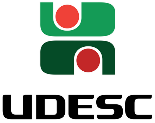 Universidade do Estado de Santa Catarina – UDESC Centro de Educação Superior do Alto Vale do Itajaí – CEAVIDepartamento de Engenharia Sanitária - DESAPROFESSORA:JULIANA LUSTOSA TORRES  E-mail:juliana.torres@udesc.brNºDataH.A.HorárioConteúdo101/03117:00– 17:50Leitura recomendada – Atividade 1202/03117:00– 17:50Leitura recomendada – Atividade 1308/03117:00– 17:50Leitura recomendada – Atividade 1409/03117:00– 17:50Leitura recomendada – Atividade 1515/03117:00– 17:50Saúde e saneamento616/03117:00– 17:50Saúde e saneamento722/03117:00– 17:50Saúde e saneamento823/03117:00– 17:50Focando na água e saneamento para melhora da saúde29/03NÃO HAVERÁ AULA30/03NÃO HAVERÁ AULA905/04117:00– 17:50Indicadores de saneamento no Brasil1006/04117:00– 17:50Indicadores de saneamento no Brasil1112/04117:00– 17:50Doenças causadas com as águas e as fezes 1213/04117:00– 17:50Doenças causadas com as águas e as fezes 1319/04117:00– 17:50Doenças causadas com as águas  (ARTIGO DISCUSSÃO)1420/04117:00– 17:50Doenças causadas com o lixo1526/04117:00– 17:50Doenças causadas com a habitação1627/04117:00– 17:50Intervenções de saneamento1703/05117:00– 17:50Saneamento X dengue1804/05117:00– 17:50Condições de saneamentoambiental e impactonasaúde: um estudocaso-controle (ARTIGO DISCUSSÃO)1910/05117:00– 17:50O papel de uma CCIH2011/05117:00– 17:50Prova 1 – P12117/05117:00– 17:50Internações por falta saneamento2218/05117:00– 17:50Infecções hospitalares2324/05117:00– 17:50Infecções hospitalares2425/05117:00– 17:50Bactérias resistentes 31/05NÃO HAVERÁ AULA01/06NÃO HAVERÁ AULA2507/06117:00– 17:50Bactérias resistentes 2608/06117:00– 17:50Como prevenir doenças em hospitais2714/06117:00– 17:50Saneamento hospitalar2815/06117:00– 17:50Saneamento hospitalar2921/06117:00– 17:50Como são realizados os descartes de matérias biológicos de hospitais3022/06117:00– 17:50Como são realizados os descartes de matérias biológicos de hospitais3128/06117:00– 17:50Apresentação seminário3229/06117:00– 17:50Apresentação seminário3306/07117:00– 17:50Apresentação seminário07/07117:00– 17:50Exame finalSOARES SRA, BERNARDES RS & CORDEIRO NETTO OM. Relações entre saneamento, saúde pública e meio ambiente: elementos para formulação de um modelo de planejamento em saneamento. Cad. Saúde Pública, 18(6): 1713-1724, 2002.FIGUEIRERO NMA. Ensinando a cuidar em saúde pública. Yendis Editora, 2005. Número de chamada: 610.734 E59 e.ed. 2012.Heller L, Colosimo EA,, Antunes CMF. Environmental sanitation conditions and health impact: a case-control study. Revista da Sociedade Brasileira de Medicina Tropical 36(1):41-50, jan-fev, 2003. Bartram J, Lewis K, Lenton R, Wright A. Focusing on improved water and sanitation for health. The lancet. Vol365 February26,2005 MOREIRA FA. Elaboração de estratégias para controle vetorial do mosquito da dengue. Especialização em atenção básica em saúde. Universidade Federal do Maranhão, 2016.